Sunday, March 16, 2014Sunday, March 16, 2014Monday, March 17, 2014Monday, March 17, 2014Tuesday, March 18, 2014Tuesday, March 18, 2014Wednesday, March 19, 2014Wednesday, March 19, 2014Thursday, March 20, 2014Thursday, March 20, 2014Friday, March 21, 2014Friday, March 21, 2014Saturday, March 22, 2014Saturday, March 22, 20146:00AMHandy Manny+HAND3-046 DB+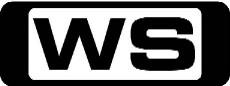 GKelly's Big Photo Shoot / Phone FixJoin Handy Manny, who with the help of his amazing set of talking tools is the town's expert when it comes to repairs. 6:30AMDoc McStuffins+DSTU-021 FTH+GCaught Blue-Handed/ To Squeak, Or Not To SqueakWhen a mysterious rash of blue spots breaks out among some of the toys in the clinic, Doc traces the 'Mystery Pox' back to Donny's toy monster. 7:00AMWeekend Sunrise 'CC'+WSUN14-011+Wake up to a better breakfast with Andrew O'Keefe and Monique Wright for all the latest news, sport and weather. 10:00AMAFL Game Day 'CC'+GAMD7-001 DB+PGSt Kilda superstar Nick Riewoldt joins host Hamish McLachlan for a lively and entertaining look at all the weekend's games and the big news and issues in the world of AFL. 11:30AMFooty Flashbacks 'CC'+FFB7-001 DB+2013 Grand Final: Hawthorn v Fremantle1:00PM Program T.B.A. **1:30PM Program T.B.A. **4:00PMBetter Homes And Gardens (R) 'CC'+BHAG19-040 HDC+GTonight, Tara creates a stunning backyard marquee perfect for Melbourne Cup Day, Fast Ed whips up some easy canapes and Graham visits Flemington to profile the amazing new trackside roses. 5:30PMCoxy's Big Break 'CC'+CBB14-007 FTH+GTake a break around Australia and beyond with Coxy as he discovers the best food, entertainment and travel destinations. 6:00PMSeven News 'CC'+7NN14E-022+Seven News live and comprehensive coverage of breaking news and local, national and international top stories, plus Sport, Finance and Weather updates. 6:30PMMy Kitchen Rules 'CC'  +MYKR5-028 HDC+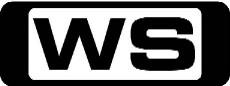 PGIt's state versus state, plate against plate, as 12 teams-of-two attempt to out-dine each other to see whose kitchen rules. Hosted by Pete Evans and Manu Feildel. 8:00PMSunday Night 'CC'+SNIT14-006 HDC+Chris Bath leads a team of Australia's best reporters, breaking the stories that matter. 9:00PMDownton Abbey 'CC'+DOAB4-004 HDS+MAmid the fallout of the house party, Mary faces a pressing question about her future and Carson reveals intimate details of his former life. Meanwhile, a trip to London sees Rose put the reputation of the Crawleys in jeopardy. Starring MAGGIE SMITH, HUGH BONNEVILLE, MICHELLE DOCKERY, LAURA CARMICHAEL, JIM CARTER, BRENDAN COYLE, ELIZABETH MCGOVERN, JOANNE FROGGART, ROB JAMES-COLLIER, ALLEN LEECH, PHYLLIS LOGAN, SOPHIE MCSHERA, LESLEY NICOL, KEVIN DOYLE, CHARLES EDWARDS and LILY JAMES and MATT MILNE.10:00PMCastle (R) 'CC'+CSTL3-719 FTH COMPILE CONSISTS OF: CSTL3-007 CSTL3-008+  *Double Episode*M(V,A,S)Almost Famous / Murder Most Fowl  Responding to an "Officer Down" emergency call, Castle and Beckett find that the victim wasn’t a cop but a stripper. Then, the team uncovers the violent abduction of a young boy must unravel the culprit’s motives to save lives. Starring  NATHAN FILLION,  STANA KATIC, SUSAN SULLIVAN, MOLLY QUINN, RUBEN SANTIAGO-HUDSON, TAMALA JONES, JON HUERTA, SEAMUS DEVER, JOHN PYPER FERGUSON, EVER CARRADINE, RICK HEARST, CARMEN ARGENZIANO, KEN BAUMANN, COREY SAUNDERS, MARY PAGE KELLER, PHILIP ANTHONY-RODRIGUEZ, BLAKE GIBBONS and SAM DOUMIT.12:00AMHannibal (R) 'CC'+HANI-005 HDS+AV(V)CoquillesThe team tracks a killer who is turning his victims into 'angels'. As the hunt continues, Jack must juggle the investigation with the realization that his wife has terminal cancer. Starring HUGH DANCY, MADS MIKKELSEN, CAROLINE DHAVERNAS, LARA JEAN CHOROSTECKI, AARON ABRAMS, LAURENCE FISHBURNE and HETTIENNE PARK and SCOTT THOMPSON.1:00AMSpecial (R)+AMS-223 DB+GHawkins RiverShare the beauty of the Hawkins River in Tasmania and the campaign against the proposed hydro-electric development nearby. 2:00AMHome ShoppingShopping program. 3:00AMNBC Today 'CC'+ST14-011 DB+International news and weather including interviews with newsmakers in the world of politics, business, media, entertainment and sport. 4:00AMNBC Meet The Press 'CC'+MP14-011 DB+David Gregory interviews newsmakers from around the world. 5:00AMSunrise Extra 'CC'+SUB14-053 DB+Bringing you the best moments of your mornings with the Sunrise team. 5:30AMSeven Early News 'CC'+7EN14-053+Latest news, sport and weather from Australia and around the world. 6:00AMSunrise 'CC'+SUN14-054+Wake up to a better breakfast with Samantha Armytage and David Koch for all the latest news, sport and weather. 9:00AMThe Morning Show 'CC'+TMS14-044+PGJoin Larry Emdur and Kylie Gillies each morning for a variety of segments on the latest news, entertainment and other hot topics. 11:30AMSeven Morning News 'CC'+7MN14-045+Latest news, sport and weather updates from Australia and around the world. 12:00PMThe Midday Movie (R) 'CC' (2010)+SMIS-709  HDC TM+M(V)Patricia Cornwell: The FrontA detective is assigned to reopen an old murder case, throwing his life into grave peril. Will they finally catch the killer? Starring ANDIE MACDOWELL, DANIEL SUNJATA, DIAHANN CARROLL, ASHLEY WILLIAMS, ANNABETH GISH, JOE GRIFASI, DANE DEHAAN and ZAK SANTIAGO and MATT BOIS.2:00PMThe Daily Edition 'CC'+TDE14-035+Catch up on all of the hottest issues from today's news and entertainment with lively discussions, interviews and crosses to newsmakers around the country. Presented by Sally Obermeder, Kris Smith, Monique Wright and Tom Williams. 3:00PMThe Chase 'CC'+CHSE4-008 DB+GFour contestants go into battle against the Chaser as they try to win thousands of pounds. However, standing in the way is their common enemy, the Chaser, one of the finest quiz brains in the UK. Hosted by BRADLEY WELSH.4:00PMSeven News At 4 'CC'+7AN414-044+Seven brings you the latest developments in today's top stories at home and around the world, plus Sport, Finance and Weather updates. 5:00PMDeal Or No Deal (R) 'CC'+DEAL11-022 DB+GJoin Andrew O'Keefe in the exhilarating game show where contestants play for $200,000. 5:30PMMillion Dollar Minute 'CC'+MIDM2-036 DB+GMillion Dollar Minute is a battle of general knowledge, where every correct answer is a step closer to the ultimate test: Can one person, in one minute, win one million dollars? Hosted by SIMON REEVE.6:00PMSeven News 'CC'+7NN14M-054+Peter Mitchell presents today's news with Jo Silvagni updating the weather. Sport is with Tim Watson. 7:00PMHome and Away 'CC'+HAW7-067 HDC+PG(V)7:30PMMy Kitchen Rules 'CC'  +MYKR5-029 HDC+PGIt's state versus state, plate against plate, as 12 teams-of-two attempt to out-dine each other to see whose kitchen rules. Hosted by Pete Evans and Manu Feildel. 8:45PMRevenge 'CC'+RVNG3-009 FTH+MSurrenderAs the wedding of the century quickly approaches, Emily puts the finishing touches on her final takedown. But the tighter Emily holds the Graysons in her grasp, the more they slip through her fingers. Starring EMILY VANCAMP, MADELEINE STOWE, HENRY CZERNY, JOSH BOWMAN, NICK WECHSLER, GABRIEL MANN, CHRISTA B  ALLEN, BARRY SLOANE and KARINE VANASSE and JUSTIN HARTLEY.9:45PMHow I Met Your Mother 'CC'+HMYM9-015 FTH+PGUnPauseMarshall and Lily's big fight over Marshall having accepted a judgeship has been looming, but they mutually decide to pause it in order to enjoy their reunion for a bit. And Marshall becomes intent on making sure the fight never gets un-paused. Meanwhile, Robin and Ted finally find out what Barney does for a living. Starring JOSH RADNOR, JASON SEGEL, NEIL PATRICK HARRIS, ALYSON HANNIGAN, COBIE SMULDERS and BOB SAGET (NARRATOR) and CRISTIN MILIOTI.10:15PMHow I Met Your Mother (R) 'CC'+HMYM7-708 HDC COMPILE CONSISTS OF: HMYM7-016 HMYM7-017+  *Double Episode*PGThe Drunk Train / No Pressure  For Valentine's Day, Lily and Marshall invite Robin and Kevin on a weekend getaway to Vermont, where Kevin and Robin discuss taking their relationship to the next level. Meanwhile, Barney realises he has finally met his match. Then, when Robin breaks up with Kevin, Ted confesses his feelings to her. Meanwhile, Barney is on a mission to find something private of Marshall and Lily's. Starring JOSH RADNOR, JASON SEGEL, ALYSON HANNIGAN, NEIL PATRICK HARRIS and COBIE SMULDERS and BOB SAGET (NARRATOR).11:10PMParks And Recreation 'CC'  +PAR5-007 HDS+PGLeslie Vs. AprilLeslie gets upset when April tries to get Lot 48 made into a dog park. Meanwhile, Tom enlists Ben's help as he tries to launch his new business venture, and Andy hones his crime scene investigation skills. 11:40PMTalking Footy 'CC' ‘R’+7TF14-001+ PG12:40AMParks And Recreation 'CC'  +PAR5-007 HDS+PGLeslie Vs. AprilLeslie gets upset when April tries to get Lot 48 made into a dog park. Meanwhile, Tom enlists Ben's help as he tries to launch his new business venture. Starring AMY POEHLER, ROB LOWE, AZIZ ANSARI, NICK OFFERMAN, ADAM SCOTT, RASHIDA JONES, CHRIS PRATT, AUBREY PLAZA and RETTA and JIM O'HEIR.1:00AMHome ShoppingShopping program. 3:30AMSons And Daughters (R) 'CC'+SAD-507 DB+GGordon becomes confused and worried when Liz turns up again and he can no longer repress his feelings for her. 4:00AMNBC Today 'CC'+T14-055 DB+   International news and weather including interviews with newsmakers in the world of politics, business, media, entertainment and sport. 5:00AMSunrise Extra 'CC'+SUB14-054 DB+ Bringing you the best moments of your mornings with the Sunrise team. 5:30AMSeven Early News 'CC'+7EN14-054+   Natalie Barr and Mark Beretta present the latest news, sport and weather from around Australia and overseas. 6:00AMSunrise 'CC'+SUN14-055+Wake up to a better breakfast with Samantha Armytage and David Koch for all the latest news, sport and weather. 9:00AMThe Morning Show 'CC'+TMS14-045+PGJoin Larry Emdur and Kylie Gillies each morning for a variety of segments on the latest news, entertainment and other hot topics. 11:30AMSeven Morning News 'CC'+7MN14-046+Latest news, sport and weather updates from Australia and around the world. 12:00PMThe Midday Movie (R) 'CC' (1999)+SPF8-039 HDS TM+M(V)ATFAgents of the Federal Bureau of Alcohol, Tobacco and Firearms carry out a clandestine mission similar to the events of Waco, Texas. Starring AMY BRENNEMAN, KATHY BAKER, VINCENT AGNELL, BEN WALKER, COBY BELL, KEITH DAVID, JAY O SANDERS, WILLAIM RICHERT, SARAH TRIGGER, JOHN PHILBIN, RAPHAEL SBARGE, JOHN BEASLEY and SEAN BRIDGERS and JUSTIN WILLIAMS.2:00PMThe Daily Edition 'CC'+TDE14-036+Catch up on all of the hottest issues from today's news and entertainment with lively discussions, interviews and crosses to newsmakers around the country. Presented by Sally Obermeder, Kris Smith, Monique Wright and Tom Williams. 3:00PMThe Chase 'CC'+CHSE4-009 DB+GFour contestants go into battle against the Chaser as they try to win thousands of pounds. However, standing in the way is their common enemy, the Chaser, one of the finest quiz brains in the UK. Hosted by BRADLEY WELSH.4:00PMSeven News At 4 'CC'+7AN414-045+Seven brings you the latest developments in today's top stories at home and around the world, plus Sport, Finance and Weather updates. 5:00PMDeal Or No Deal (R) 'CC'+DEAL11-026 DB+GJoin Andrew O'Keefe in the exhilarating game show where contestants play for $200,000. 5:30PMMillion Dollar Minute 'CC'+MIDM2-037 DB+GMillion Dollar Minute is a battle of general knowledge, where every correct answer is a step closer to the ultimate test: Can one person, in one minute, win one million dollars? Hosted by SIMON REEVE.6:00PMSeven News 'CC'+7NN14M-055+Seven News live and comprehensive coverage of breaking news and local, national and international top stories, plus Sport, Finance and Weather updates. 7:00PMHome and Away 'CC'+HAW7-068 HDC+PG(A)7:30PMMy Kitchen Rules 'CC'  +MYKR5-030 HDC+PGIt's state versus state, plate against plate, as 12 teams-of-two attempt to out-dine each other to see whose kitchen rules. Hosted by Pete Evans and Manu Feildel. 8:45PM Program T.B.A. **11:45PMSmash 'CC'+SMSH2-004 HDS+MThe SongDerek calls in help for a special event, but Jimmy's pride might get in the way of a huge opportunity Karen orchestrates for him and Kyle. Peter challenges Julia's pride as they continue to work together. Meanwhile, Ronnie struggles to assert her independence from a powerful mother, as Eileen finds herself at a moral crossroads with huge ramifications for 'Bombshell.' Guest starring JENNIFER HUDSON, SHERYL LEE RALPH and DANIEL SUNJATA. Also starring ANJELICA HUSTON, DEBRA MESSING, CHRISTIAN BORLE, KATHARINE MCPHEE, MEGAN HILTY, JACK DAVENPORT, ANDY MIENTUS, MICHAEL CRISTOFER and THORSTEN KAYE and ANN HARADA.1:00AMHome ShoppingShopping program. 4:00AMNBC Today 'CC'+T14-056 DB+International news and weather including interviews with newsmakers in the world of politics, business, media, entertainment and sport. 5:00AMSunrise Extra 'CC'+SUB14-055 DB+Bringing you the best moments of your mornings with the Sunrise team. 5:30AMSeven Early News 'CC'+7EN14-055+Latest news, sport and weather from Australia and around the world. 6:00AMSunrise 'CC'+SUN14-056+Wake up to a better breakfast with Samantha Armytage and David Koch for all the latest news, sport and weather. 9:00AMThe Morning Show 'CC'+TMS14-046+PGJoin Larry Emdur and Kylie Gillies each morning for a variety of segments on the latest news, entertainment and other hot topics. 11:30AMSeven Morning News 'CC'+7MN14-047+Latest news, sport and weather updates from Australia and around the world. 12:00PMSony Features (R) 'CC' (2002)+SPF8-023 HDC TM+M(A,V,S,L)BorderlineA prison psychotherapist must prove that her 'favourite' patient murdered her ex-husband or take the rap for the crime herself. Starring GINA GERSHON and MICHAEL BIEHN and SEAN PATRICK FLANERY.2:00PMThe Daily Edition 'CC'+TDE14-037+Catch up on all of the hottest issues from today's news and entertainment with lively discussions, interviews and crosses to newsmakers around the country. Presented by Sally Obermeder, Kris Smith, Monique Wright and Tom Williams. 3:00PMThe Chase 'CC'+CHSE4-010 DB+GFour contestants go into battle against the Chaser as they try to win thousands of pounds. However, standing in the way is their common enemy, the Chaser, one of the finest quiz brains in the UK. Hosted by BRADLEY WELSH.4:00PMSeven News At 4 'CC'+7AN414-046+Seven brings you the latest developments in today's top stories at home and around the world, plus Sport, Finance and Weather updates. 5:00PMDeal Or No Deal (R) 'CC'+DEAL11-027 DB+GJoin Andrew O'Keefe in the exhilarating game show where contestants play for $200,000. 5:30PMMillion Dollar Minute 'CC'+MIDM2-038 DB+GMillion Dollar Minute is a battle of general knowledge, where every correct answer is a step closer to the ultimate test: Can one person, in one minute, win one million dollars? Hosted by SIMON REEVE.6:00PMSeven News 'CC'+7NN14M-056+Seven News live and comprehensive coverage of breaking news and local, national and international top stories, plus Sport, Finance and Weather updates. 7:00PMHome and Away 'CC'+HAW7-069 HDC+PGWill Andy do the right thing by his brother? Meanwhile, Hannah struggles to keep her relationship with Andy a secret and Sasha reveals her true feelings about Matt. Jett uses his position on the SRC to do something for Gina. Starring DEMI HARMAN, WILL MCDONALD and CASSIE HOWARTH and TAI HARA.7:30PMMy Kitchen Rules 'CC'  +MYKR5-031 HDC+PGIt's state versus state, plate against plate, as 12 teams-of-two attempt to out-dine each other to see whose kitchen rules. Hosted by Pete Evans and Manu Feildel. 8:45PMThe Blacklist 'CC'+BLKL-016 FTH+MMako TanidaThe world's most wanted criminal mysteriously turns himself in and offers to help them hunt down the very men he's spent his entire life protecting. Starring JAMES SPADER, MEGAN BOONE, DIEGO KLATTENHOFF, RYAN EGGOLD and HARRY LENNIX and PARMINDER NAGRA.9:45PMChicago Fire 'CC'+CHIF-024 HDS+  *Season Final*MA Hell Of A RideIn the season finale, a call from the Cook County jail places the squad in a volatile predicament. Shay remains hopeful about her baby dreams and Hermann's wife Cindy goes into labor with their fifth child. Meanwhile, Mills and Dawson face key decisions in their personal lives. Starring JESSE SPENCER, TAYLOR KINNEY, MONICA RAYMUND, EAMONN WALKER, CHARLIE BARNETT, LAUREN GERMAN, DAVID EIGENBERG and TERI REEVES and ROBYN COFFIN.10:45PM Program T.B.A. **11:45PMDefiance 'CC'+DEFI-006 DB+M(V,H)The Serpent's EggAmanda and Nolan prepare to leave town - Nolan's going to transport Rynn to the Vegas prison, while Amanda's going to make a payment to get Defiance it's very own railway. Starring GRANT BOWLER, JULIE BENZ, TONY CURRAN, JAIME MURRAY, STEPHANIE LEONIDAS, GRAHAM GREENE, FIONNULA FLANAGAN, MIA KIRSHNER and KEVIN MURPHY and MICHAEL TAYLOR.1:00AMHome ShoppingShopping program. 3:30AMSons And Daughters (R) 'CC'+SAD-508 DB+GBarbara is driven to a desperate decision when Gordon agrees to spend one last day alone with Liz. 4:00AMNBC Today 'CC'+T14-057 DB+International news and weather including interviews with newsmakers in the world of politics, business, media, entertainment and sport. 5:00AMSunrise Extra 'CC'+SUB14-056 DB+Bringing you the best moments of your mornings with the Sunrise team. 5:30AMSeven Early News 'CC'+7EN14-056+Latest news, sport and weather from Australia and around the world. 6:00AMSunrise 'CC'+SUN14-057+Wake up to a better breakfast with Samantha Armytage and David Koch for all the latest news, sport and weather. 9:00AMThe Morning Show 'CC'+TMS14-047+PGJoin Larry Emdur and Kylie Gillies each morning for a variety of segments on the latest news, entertainment and other hot topics. 11:30AMSeven Morning News 'CC'+7MN14-048+Latest news, sport and weather updates from Australia and around the world. 12:00PMThe Midday Movie (R) 'CC' (1992)+SPF8-053 DB TM+M(V,A,S)RaptureA computer software designer becomes obsessed with his now married high-school crush of 20 years before. Starring KAREN ALLEN and MICHASEL ONTKEAN.2:00PMThe Daily Edition 'CC'+TDE14-038+Catch up on all of the hottest issues from today's news and entertainment with lively discussions, interviews and crosses to newsmakers around the country. Presented by Sally Obermeder, Kris Smith, Monique Wright and Tom Williams. 3:00PMThe Chase 'CC'+CHSE4-011 DB+GFour contestants go into battle against the Chaser as they try to win thousands of pounds. However, standing in the way is their common enemy, the Chaser, one of the finest quiz brains in the UK. Hosted by BRADLEY WELSH.4:00PMSeven News At 4 'CC'+7AN414-047+Seven brings you the latest developments in today's top stories at home and around the world, plus Sport, Finance and Weather updates. 5:00PMDeal Or No Deal (R) 'CC'+DEAL10-218 DB+GJoin Andrew O'Keefe in the exhilarating game show where contestants play for $200,000. 5:30PMMillion Dollar Minute 'CC'+MIDM2-039 DB+GMillion Dollar Minute is a battle of general knowledge, where every correct answer is a step closer to the ultimate test: Can one person, in one minute, win one million dollars? Hosted by SIMON REEVE.6:00PMSeven News 'CC'+7NN14M-057+Seven News live and comprehensive coverage of breaking news and local, national and international top stories, plus Sport, Finance and Weather updates. 7:00PMHome And Away 'CC'+COMP-402 FTH COMPILE CONSISTS OF: HAW7-070 HAW7-071+  *Double Episode*PG(A)Zac learns about Hannah and Andy. Marilyn tries to maintain her space while John and Jett discuss the Gina Memorial. Heath and Bianca try to make things work with the baby. Meanwhile, Jess is hiding a secret and is Ricky leaving town? Starring CHARLIE CLAUSEN, CASSIE HOWARTH, TAI HARA, EMILY SYMONS, SHANE WITHINGTON, WILL MCDONALD, DAN EWING, LISA GORMLEY and BONNIE SVEEN.                             8:00PMBorder Security - Australia's Front Line (R) 'CC'  +BORD-148 DB+PGA father and son duo are returning from a holiday in Thailand. Officers discover the men have had trouble crossing borders in the past when the father openly admits he was once caught with ten Tasers. He's also packed something illegal before this flight. But that's not all officers find, when a swab test comes back positive for traces of heroin. Flights are arriving in the Top End, carrying passengers attending a music festival, so the Customs drug dogs are out in force.  Then, a package containing pool toys arrives from Argentina and raises suspicions when officers discover a hidden substance. Narrated by GRANT BOWLER. 8:30PMBones 'CC'  +BONE9-014 FTH+MThe Master In The SlopWhen the Jeffersonian team discovers the body of a renowned chess master amidst pig slop, Sweets surprises the team with his chess skills and goes undercover in the world of professional chess to find the killer. Cam is being recognized in a noted science publication, but doesn't want to offend offend Brennan. Starring EMILY DESCHANEL, DAVID BOREANAZ, MICHAELA CONLIN, TAMARA TAYLOR and TJ THYNE and JOHN FRANCIS DALEY.9:30PMDynamo: Magician Impossible (R) 'CC'  +DYMO3-002 FTP+PGIbizaDynamo takes a break from it all with three mates and heads out to the White Isle, Ibiza to relax, explore, sunbathe and party. Dynamo wants to see a different side to the one usually portrayed and becomes inspired by the islands unique character and inhabitants. Local communities, holiday makers, beautiful beaches, sunsets and celebrity parties are just a few of the backdrops that set the scene as Dynamo brings a little of his world into theirs the only way he knows how! 10:30PMTricked 'CC'  +TRIK-007 HDC+MA(L)It's not just the illusion, it's the reaction which makes a good trick great. With hidden camera set ups and surprise stunts, Tricked targets unwitting celebrities and the unsuspecting public in a variety of hilarious and astounding pranks. 11:30PMYoung, Lazy And Driving Us Crazy 'CC'  +YDLA-006 HDC+PGTen pampered young adults, who refuse to grow up or leave home, will be thrown into the big wide world, whether they like it or not. 12:00AMDr Oz 'CC'+DROZ3-111 DB+MWhat's Your Health Confession?Get answers to your health questions from Dr Oz and other leading doctors, hospitals, associations and authors. 12:30AMHarry's Practice (R) 'CC'+HPR-043 DB+GJoin Dr Harry Cooper and Dr Katrina Warren for everything you need to know about animals. 1:00AMHome ShoppingShopping program. 4:00AMNBC Today 'CC'+T14-058 DB+International news and weather including interviews with newsmakers in the world of politics, business, media, entertainment and sport. 5:00AMSunrise Extra 'CC'+SUB14-057 DB+Bringing you the best moments of your mornings with the Sunrise team. 5:30AMSeven Early News 'CC'+7EN14-057+Latest news, sport and weather from Australia and around the world. 6:00AMSunrise 'CC'+SUN14-058+Wake up to a better breakfast with Samantha Armytage and David Koch for all the latest news, sport and weather. 9:00AMThe Morning Show 'CC'+TMS14-048+PGJoin Larry Emdur and Kylie Gillies each morning for a variety of segments on the latest news, entertainment and other hot topics. 11:30AMSeven Morning News 'CC'+7MN14-049+Latest news, sport and weather updates from Australia and around the world. 12:00PMThe Midday Movie (R) 'CC' (1996)+WILF-005 DB TM+M(A)Forgotten SinsThe true story of the shocking accusations by two teenage girls who caused their father and two friends to be wrongfully imprisoned. Starring WILLIAM DEVANE, JOHN SHEA, BESS ARMSTRONG, DEAN NORRIS, GARY GRUBBS, JOHN M  JACKSON, BRANDON SMITH, RAY MCKINNON, LISA DEAN RYAN and BRIAN MARKINSON and TIMOTHY PATRICK QUILL.2:00PMThe Daily Edition 'CC'+TDE14-039+Catch up on all of the hottest issues from today's news and entertainment with lively discussions, interviews and crosses to newsmakers around the country. Presented by Sally Obermeder, Kris Smith, Monique Wright and Tom Williams. 3:00PMThe Chase 'CC'+CHSE4-012 DB+GFour contestants go into battle against the Chaser as they try to win thousands of pounds. However, standing in the way is their common enemy, the Chaser, one of the finest quiz brains in the UK. Hosted by BRADLEY WELSH.4:00PMSeven News At 4 'CC'+7AN414-048+Seven brings you the latest developments in today's top stories at home and around the world, plus Sport, Finance and Weather updates. 5:00PMDeal Or No Deal (R) 'CC'+DEAL10-217 DB+GJoin Andrew O'Keefe in the exhilarating game show where contestants play for $200,000. 5:30PMMillion Dollar Minute 'CC'+MIDM2-040 DB+GMillion Dollar Minute is a battle of general knowledge, where every correct answer is a step closer to the ultimate test: Can one person, in one minute, win one million dollars? Hosted by SIMON REEVE.6:00PMSeven News 'CC'+7NN14M-058+Seven News live and comprehensive coverage of breaking news and local, national and international top stories, plus Sport, Finance and Weather updates. 7:00PMBetter Homes And Gardens 'CC'+BHAG20-008 HDC+G7:30PM2014 AFL Premiership Season 'CC'+AFL14-012+Rnd 1: North Melbourne v EssendonMany pundits have predicted lofty heights for these two clubs in 2014. Kangas coach Brad Scott will be craving success early after several narrow defeats last year, while Mark Thompson steps out as Bombers senior coach for the first time. Bruce McAvaney and Dennis Cometti lead the call. 11:00PM Friday Late Movie1:00AMDesperate Housewives (R) 'CC'+DHW8-006 FTH+MWitch's LamentHalloween finds Gaby, Bree and Lynette attempting to exhume and move the body of Gaby's stepfather, and Susan discovers that being art teacher Andre's intern doesn't involve art. Starring TERI HATCHER, FELICITY HUFFMAN, MARCIA CROSS, EVA LONGORIA, JAMES DENTON, RICARDO ANTONIO CHIVARA, BRENDA STRONG, VANESSA WILLIAMS, DOUG SAVANT, JONATHAN CAKE, MADISON DE LA GARZA, CHARLES MESURE, MIGUEL FERRER, DARCY ROSE BYRNES, MASON VALE COTTON, ANDREA PARKER, BECKY WU, MASON COOK, SCOTT LAWRENCE, MARCUS FOLMAR and LANCE IRWIN and GABRIEL MORALES.2:00AMSpecial (R)+AMS-611 DB+GThe Coral Reefs Are DyingBen Cropp takes viewers below the surface where he finds Australia's live coral reefs and a multitude of marine life. 3:00AMHome ShoppingShopping program. 4:00AMNBC Today 'CC'+T14-059 DB+International news and weather including interviews with newsmakers in the world of politics, business, media, entertainment and sport. 6:00AMSaturday Disney 'CC'+7SD14-012 DB COMPILE CONSISTS OF: JESI-023 ZALU2-021+GGreat fun and entertainment including your favourite Disney shows Jessie and Zeke and Luther. Hosted by CANDICE DIXON, NATHAN MORGAN and TEIGAN NASH. 7:00AMWeekend Sunrise 'CC'+SSUN14-012+Wake up to a better breakfast with Andrew O'Keefe and Monique Wright for all the latest news, sport and weather. 10:00AMThe Morning Show - Weekend 'CC'+TMSA14-010 DB+PGJoin Larry Emdur and Kylie Gillies to catch up on all the highlights from this week's program, including a variety of segments on the latest news, entertainment and other hot topics. 12:00PMSaturday Afternoon Movie 'CC' (2010)+WDF47-009 FTH TH+PG(A)You AgainSuccessful PR pro Marni heads home for her older brother's wedding and discovers that he's marrying her high school arch nemesis, who's conveniently forgotten their problematic past. Then the bride's jet- setting aunt bursts in and Marni's not- so-jet-setting mum comes face to face with her own high school rival. The claws come out and old wounds are opened in this crazy comedy that proves that not all rivalries are forever. Starring KRISTEN BELL, JAMIE LEE CURTIS, SIGOURNEY WEAVER, ODETTE YUSTMAN, KRISTIN CHENOWETH, VICTOR GARBER, BETTY WHITE, JAMES WOLK, BILLY UNGER, SEAN WING, KYLE BORNHEIMER and CHRISTINE LAKIN and MEAGAN HOLDER.2:30PM Program T.B.A. **5:00PMHighway Patrol (R) 'CC'+HWYP2-009 DB+PGDrunk ParkingAn officer comes across a damaged car poorly parked in a shopping car park, yet the man behind the wheel claims he wasn't driving! A Senior Constable pulls over a driver behaving badly, who proceeds to drink in front of him. So it's no surprise he's double the legal limit. Then, a car is pulled up Senior Constable Jeremy Boncher for by driving in the hazard lane- so what's the driver's emergency? 5:30PMBorder Security USA (R) 'CC'+BDUS-004 DB+PGA drug detector dog takes a keen interest in a car. A passenger attempts to flirt her way through Customs. And a radiation alarm puts a border check-point on full alert. Narrated by GRANT BOWLER. 6:00PMSeven News 'CC'+7NN14E-023+Seven News live and comprehensive coverage of breaking news and local, national and international top stories, plus Sport, Finance and Weather updates. 6:30PM2014 AFL Premiership Season 'CC'+AFL14-018+Rnd 1: St Kilda v MelbourneBoth clubs come off horror seasons last year, so a Round 1 win is critical for both outfits. Can new senior coaches Paul Roos and Alan Richardson start their new jobs with a win at Etihad Stadium? Brian Taylor leads the call. 11:00PMStrike Back (R) 'CC'+STRK-701 FTH COMPILE CONSISTS OF: STRK-001 STRK-002+AV(V,L,S)(STRK-001 + STRK-002)After a failed rescue attempt of Porter, a Secret Intelligence agent held hostage by a Pakistani terrorist group, Michael Stonebridge is instructed to go to New Delhi, where the terrorist leader is rumoured to be planning a major attack. Stonebridge detours to Kuala Lumpur, to recruit former Delta Force operative Damian Scott, an American friend of Porter's who was dishonourably discharged on the eve of the Iraq invasion. He agrees to help hunt down the terrorist. They arrive just in time- a group of 16 terrorists are setting up a siege, but will they find Porter before it's too late? And in the second episode with Scott and Stonebridge still  imbedded at the Royal Lotus Hotel, Maj.  Gen. Kohli of India agrees to hold  off on a government assault until  morning. Terrified hostages continue  to huddle in the booby-trapped lobby  while Scott and Stonebridge  play cat-and-mouse with the terrorists,  trying to keep a coveted guest,  guest, Iman Zubedah, from falling  into the hands of Latif. As  Stonebridge tends to Scott's wound in a  suite, the American reveals  that he was framed for drug  possession as a Delta Force member  no doubt because he had learned  about a covert shipment of WMDs that  were lifted from Iraq. As dawn  approaches outside the hotel,  Grant and Ashkani brace for a  denouement that could liberate  the hostages and Mahmood  or turn the Royal Lotus into a  flaming pile of rubble and corpses.  Starring PHILIP WINCHESTER and SULLIVAN STAPLETON. 1:00AMDesperate Housewives (R) 'CC'+DHW8-007 FTH+MAlways In ControlBree is shocked to learn the identity of the person who dug up the body of Gaby's stepfather, and Lynette's jealousy over Tom's girlfriend leads her to tell untruths about her to her children. Starring TERI HATCHER, FELICITY HUFFMAN, MARCIA CROSS, EVA LONGORIA, JAMES DENTON, RICARDO ANTONIO CHIVARA, BRENDA STRONG, VANESSA WILLIAMS, DOUG SAVANT, JONATHAN CAKE, MADISON DE LA GARZA, CHARLES MESURE, MIGUEL FERRER, DARCY ROSE BYRNES, DANIELLA BALTODANO, ANDREA PARKER, BECKY WU and KEVIN RAHM and TUC WATKINS.2:00AMThe Late Movie (R) (2001)+WILF-035 DB TM+M(S,V)Dying On The EdgeAn ex cop turned insurance investigator looks into the death of a music producer who he suspects was murdered. Starring JOHN HEARD, ANDREW HAWKES, JASMINE GUY, JOE BOLOGNA, TONY CRANE, LOCHLYN MUNRO, HAROLD GOULD, RENEE TAYLOR, WILLIAM SANDERSON, RICHARD TYSON and AVERY SCHREIBER and JAMES REMAR.4:00AMHome ShoppingShopping program. 5:00AMDr Oz 'CC'+DROZ3-108 DB+PGIt's Easy! Simple Ways To Do The Right Things To Get HealthyGet answers to your health questions from Dr Oz and other leading doctors, hospitals, associations and authors. 